Международный фестиваль-конкурс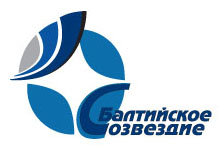 детского и молодежного творчества"БАЛтийское соЗВЕЗДие" тел ./факс: (812) 377 98 34,http://balzvezd.ruНП «АРТ НАВИГАЦИЯ»ИТОГОВЫЙ ПРОТОКОЛКонкурсного просмотраХореографияг. Сочи27.03.17 Состав жюри____________________________________________________________________________________________________________________________________________________________________________________________________________________________________________________________________________________________________________________________________________________________№Категория 5-9 лет, 11:30-12:05Категория 5-9 лет, 11:30-12:051Шараева Василиса, Образцовая хореографическая студия «Акварели», г. ПермьРуководитель: Светлана МехоношинаКлассический танец (соло) категория 5-9 летД I2Дубик Софья, г. Нижний НовгородРуководитель: Милена ЛебедеваСовременные направления хореографии (соло) категория 5-9 летД II3Минеева Милана, Образцовая хореографическая студия «Акварели», г. ПермьРуководитель: Светлана  МехоношинаЭстрадный танец (соло) категория 5-9 летЛ III4Центр танца «Summer Jam», г. СочиРуководитель: Анна ЛебединскаяЭстрадный танец (ансамбль) категория 5-9 летД III5Образцовая хореографическая студия «Акварели»,группа «Лунатики»,  г. ПермьРуководитель: Дарья Мехоношина	Эстрадный танец  (ансамбль) категория 5-9 летД I6Хореографический ансамбль"Фантазёры" г.Пушкино, Московской областируководитель: Светлана БибикЭстрадный танец (ансамбль) категория5-9летЛ II7Образцовая хореографическая студия «Акварели», группа «Солнечные лучики»,  г. ПермьРуководитель: Елена ЛопатинаЭстрадный танец (ансамбль) категория 5-9 летЛ III8Образцовый коллектив армянского танца «ГАРУН», г. СочиРуководители: Маргарита Ананян, Нинеля БегиянНародный танец (ансамбль) категория 5-9  летД II9Народный театр балета «Дивертисмент», г. ПермьРуководитель: Галина ЯшмановаКлассический танец (ансамбль) категория Смешанная группа (смещенный просмотр)Л I10Дубик Софья, г. Нижний Новгород Руководитель: Милена Лебедева Современные направления хореографии (соло) категория 5-9 лет Д III11Шараева Василиса, Образцовая хореографическая студия «Акварели», г. ПермьРуководитель: Светлана МехоношинаСовременные направления хореографии (соло) категория 5-9 летД II 12Центр танца «Summer Jam», г. СочиРуководитель: Анна ЛебединскаяСовременные направления хореографии (ансамбль) категория 5-9 летД I13Образцовая хореографическая студия «Акварели»,группа «Цветочный переполох»,  г. ПермьРуководитель: Елена ЛопатинаЭстрадный танец (ансамбль) категория 5-9 летЛ IКатегория 10-12 лет, 12:40-13:20Категория 10-12 лет, 12:40-13:20Категория 10-12 лет, 12:40-13:2014Дуэт Трифонова Елизавета и Тарасенко  Амелия, Образцовый детско-юношеский театр игр и развлечений  «Петрушки», г. НовороссийскРуководители: Заслуженный работник культуры Кубани  Марина КореневаРежиссер-педагог: Алена ОсипенкоПедагог по вокалу: Виктория ТретьяковаТеатрализованное представление, игровая программаД II15Хореографический ансамбль «Фантазеры», г. Пушкино, Московская областьРуководитель: Светлана БибикЭстрадно-спортивный танец (ансамбль) категория 10-12 летЛ III16Образцовый коллектив армянского танца «ГАРУН», г. СочиРуководители: Маргарита Ананян, Нинеля БегиянНародный танец (ансамбль) категория 10-12 летД I17Образцовая хореографическая студия «Акварели», г. ПермьРуководитель: Светлана МехоношинаЭстрадный танец  (ансамбль) категория 10-12 летД I18Хореографический ансамбль «Фантазеры», г. Пушкино, Московская областьРуководитель: Светлана БибикЭстрадный танец (ансамбль) категория 10-12 летЛ II19Центр танца «Summer Jam», г. СочиРуководитель: Анна ЛебединскаяЭстрадный танец (ансамбль) категория 10-12 летЛ I20Дуэт Губина Мария и Лопатина Варвара, Образцовая хореографическая студия «Акварели», г. ПермьРуководитель: Галина ЯшмановаСовременные направления хореографии (ансамбль) категория 10-12 лет- НачалоД II21Центр танца «Summer Jam», г. СочиРуководитель: Анна ЛебединскаяСовременные направления хореографии (ансамбль) категория 10-12 летЛ I22Хореографический ансамбль"Фантазёры"г. Пушкино, Московской  областируководитель: Светлана Бибикклассический танец(ансамбль) категория 10-12летД IIКатегория 13-15, 16-20 лет, 14:30-15:50Категория 13-15, 16-20 лет, 14:30-15:50Категория 13-15, 16-20 лет, 14:30-15:5023Образцовый детско-юношеский театр игр и развлечений  «Петрушки», г. НовороссийскРуководители: Заслуженный работник культуры Кубани  Марина КореневаРежиссер-педагог: Алена ОсипенкоПедагог по вокалу: Виктория ТретьяковаТеатрализованное представление, игровая программа «Паруса»Д I24Щербакова Светлана, г. НововоронежЭстрадный танец (соло) категория 13-15 летД III25Хореографический ансамбль «Фантазеры», г. Пушкино, Московская областьРуководитель: Светлана БибикЭстрадный танец (ансамбль) категория 13-15 летЛ II26Образцовый хореографический ансамбль «Дружба», г. АрхангельскРуководитель: Заслуженный работник культуры РФ Светлана КорепановаПедагоги: Заслуженный работник культуры РФ Елена Панова,Заслуженный учитель РФ Лидия Тахтарова,Дмитрий МельниковЭстрадный танец (ансамбль) категория 13-15 летЛ I27Образцовый хореографический ансамбль «Дружба», г. АрхангельскРуководитель: Заслуженный работник культуры РФ Светлана КорепановаПедагоги: Заслуженный работник культуры РФ Елена Панова,Заслуженный учитель РФ Лидия Тахтарова,Дмитрий МельниковНародный стилизованный танец (ансамбль) категория 13-15 летЛ I28Ансамбль танца «Фиеста», г. НововоронежРуководитель: Нина ИсаеваНародный стилизованный танец (ансамбль) категория 13-15 летДиплом Фестиваля29Детский театр моды «ЛикСтар», г. ПермьРуководители: Елена Иванова, Оксана ГоранковаТеатр моды, Театрально-сценический костюмЛ III30Хореографический ансамбль «Фантазеры», г. Пушкино, Московская областьРуководитель: Светлана БибикЭстрадный танец (ансамбль) категория 13-15 летД I31Образцовый хореографический ансамбль «Дружба», г. АрхангельскРуководитель: Заслуженный работник культуры РФ Светлана КорепановаПедагоги: Заслуженный работник культуры РФ Елена Панова,Заслуженный учитель РФ Лидия Тахтарова,Дмитрий МельниковНародный  танец (ансамбль) категория 13-15 летЛ I32Генералова Алина, Народный театр балета «Дивертисмент», г. ПермьРуководитель: Галина ЯшмановаКлассический танец (соло) категория 13-15 летД II33Образцовый коллектив армянского танца «ГАРУН», г. СочиРуководители: Маргарита Ананян, Нинеля БегиянНародный танец (ансамбль) категория 13-15 летД II34Образцовый хореографический ансамбль «Дружба», г. АрхангельскРуководитель: Заслуженный работник культуры РФ Светлана КорепановаПедагоги: Заслуженный работник культуры РФ Елена Панова,Заслуженный учитель РФ Лидия Тахтарова,Дмитрий МельниковКлассический  танец (ансамбль) категория 13-15 летЛ II35Хореографический ансамбль «Фантазеры», г. Пушкино, Московская областьРуководитель: Светлана БибикЭстрадно-спортивный  танец (ансамбль) категория 13-15 летЛ II36Народный театр балета «Дивертисмент», г. ПермьРуководитель: Галина ЯшмановаКлассический танец (ансамбль) категория 16-20 летЛ II 37Меркушева Алиса, г. КрасноярскСовременные направления хореографии (соло) категория 16-20 летД I38Народный театр балета «Дивертисмент», г. ПермьРуководитель: Галина ЯшмановаСовременные направления хореографии (ансамбль) категория 16-20 летЛ I39Ансамбль танца «Фиеста», г. Нововоронеж Руководитель: Нина ИсаеваСовременные направления хореографии (дуэт) категория 16-20 летДиплом ФестиваляКатегория смешанная группа, 16:30-17:30Категория смешанная группа, 16:30-17:30Категория смешанная группа, 16:30-17:3040Образцовый детско-юношеский театр игр и развлечений  «Петрушки», г. НовороссийскРуководители: Заслуженный работник культуры Кубани  Марина КореневаРежиссер-педагог: Алена ОсипенкоПедагог по вокалу: Виктория ТретьяковаТеатрализованное представление, игровая программаЛ III41Решетникова Мария, Миных Яна, Бутолина  Анита, Народный театр балета «Дивертисмент», г. Пермь
руководитель: Галина ЯшмановаЭстрадный танец (ансамбль) категория Смешанная группаД I42Образцовый детский коллектив эстрадная вокально-хореографическая студия «Форте», г. Санкт-ПетербургРуководители: Светлана Елантьева, Татьяна УфимцеваЭстрадный танец (ансамбль) категория Смешанная группаЛ II 43Хореографический ансамбль «Фантазеры», г. Пушкино, Московская областьРуководитель: Светлана БибикЭстрадный танец (ансамбль) категория Смешанная группаД III44Народный театр балета «Дивертисмент», г. ПермьРуководитель: Галина ЯшмановаЭстрадный танец (ансамбль) категория 16-20 лет (смещенный просмотр)Л II45Образцовая хореографическая студия «Акварели», г. ПермьРуководитель: Елена ЛопатинаЭстрадный (ансамбль) категория  Смешанная группаД II46Образцовый детский коллектив эстрадная вокально-хореографическая студия «Форте», г. Санкт-ПетербургРуководители: Светлана Елантьева, Татьяна УфимцеваНародный  танец (ансамбль) категория Смешанная группаЛ II47Центр танца «Summer Jam», г. СочиРуководитель: Анна ЛебединскаяСовременные направления хореографии (ансамбль) категория Смешанная группаД II48Народный театр балета «Дивертисмент», г. ПермьРуководитель: Галина ЯшмановаСовременные направления хореографии (ансамбль) категория Смешанная группаД I49Образцовый детский коллектив эстрадная вокально-хореографическая студия «Форте», г. Санкт-ПетербургРуководители: Светлана Елантьева, Татьяна УфимцеваСовременные направления хореографии (ансамбль) категория Смешанная группаЛ II 50Детский театр моды «ЛикСтар», г. ПермьРуководители: Елена Иванова, Оксана ГоранковаТеатр моды, Этнический костюм Л IIIСказка для детей, 19:00-19:30Сказка для детей, 19:00-19:30Сказка для детей, 19:00-19:3051Театр – Студия «Карусель», г. ПермьРуководитель: Наталья ОшеваД I